załącznik nr. 1                      


FORMULARZ OFERTOWY WYKONAWCY 

Dane dotyczące wykonawcy

Nazwa:    	................................................
		
Siedziba:	................................................	
		
Adres poczty elektronicznej: 	................................................		
Strona internetowa:		................................................		
Numer telefonu:		……........................................ 	
Numer faksu:			……. ......................................	
Numer REGON:		................................................
Numer NIP:			................................................	

Dane dotyczące zamawiającego

Szpital w Pyskowicach Sp.z o.o.
ul. Szpitalna 2
44-120 Pyskowice

Zobowiązania wykonawcy
Nawiązując do ogłoszenia o zamówieniu publicznym na Dostawa odczynników do laboratorium . Numer sprawy: Sp/AZP/382/4/2016, oferujemy wykonanie zamówienia, zgodnie z wymogami Specyfikacji Istotnych Warunków Zamówienia za cenę:

wykonawca samodzielnie edytuje numer lub wielokrotność zadania kopiująć część poniżej w zależności od ilości pakietów zadań, w których bierze udział. Cena oferty w zakresie zadania nr ………..cena netto...........................................................................................................zł 
(słownie: ..............................................................................................................)
podatek VAT.......................................................................................................zł
cena brutto..........................................................................................................zł
(słownie: ...............................................................................................................)Termin dostawy od telefonicznego zlecenia …………….. dniTermin płatności minimum 30 dni maksimum 60 dni proponowany …………………. dni

( w tym miejscu należy umieści kolejne numery zadań zgodnie z wzorem powyżej)Oświadczam, że:

Wykonam zamówienie publiczne w systematycznie w okresie 12 miesięcy od dnia podpisania umowy Okres gwarancji (wyrażony w liczbie miesięcy):.............
Reklamacje będą załatwiane w terminie:………….......... .......... dni 
- sposób zgłaszania problemów w przypadku uzasadnionych reklamacji: .......... .......... .................... .......... .......... .......... .......... .......... .......... .......... .......... .......... .......... .................... .......... .......... .......... .......... .......... .......... 
- załatwienie wykonania reklamacji: .......... .......... .......... .......... .......... .................... .......... .......... .......... .......... .......... .......... .......... .......... ..........  


Oświadczenie dotyczące postanowień specyfikacji istotnych warunków zamówienia.
1. Oświadczam, że zapoznałem się ze specyfikacją istotnych warunków zamówienia, nie wnoszę żadnych zastrzeżeń oraz uzyskałem niezbędne informacje do przygotowania oferty.
2. Oświadczam, że uważam się za związanego ofertą przez czas wskazany w specyfikacji istotnych warunków zamówienia. 
3. Oświadczam, że załączone do specyfikacji istotnych warunków zamówienia postanowienia umowy / wzór umowy zostały przeze mnie zaakceptowane bez zastrzeżeń i zobowiązuję się w przypadku wyboru mojej oferty do zawarcia umowy w miejscu i terminie wyznaczonym przez zamawiającego.
4. Oferowany przez nas przedmiot zamówienia spełnia wymagania określone w specyfikacji istotnych warunków zamówienia
5. Zobowiązujemy się do wykonania zamówienia w terminie oraz w sposób zgodny z warunkami / wymaganiami organizacyjnymi określonymi w specyfikacji istotnych warunków zamówienia oraz załącznikach do niej.


Dokumenty

Na potwierdzenie spełnienia wymagań do oferty załączam: 
.......... .......... .......... .......... .......... .......... .......... .......... ..........
.......... .......... .......... .......... .......... .......... .......... .......... .......... 
.......... .......... .......... .......... .......... .......... .......... .......... .......... 
.......... .......... .......... .......... .......... .......... .......... .......... .......... 
.......... .......... .......... .......... .......... .......... .......... .......... .......... 

Zastrzeżenie wykonawcy

Niżej wymienione dokumenty składające się na ofertę, stanowiące tajemnicę przedsiębiorstwa w rozumieniu przepisów o zwalczaniu nieuczciwej konkurencji, nie mogą być ogólnie udostępnione udostępniane (wykonawca zobowiązany jest wykazać, iż zastrzeżone informacje stanowią tajemnicę przedsiębiorstwa):
.......... .......... .......... .......... .......... .......... .......... .......... ..........
.......... .......... .......... .......... .......... .......... .......... .......... .......... 
.......... .......... .......... .......... .......... .......... .......... .......... .......... 


Informacje na temat podwykonawców
.......... .......... .......... .......... .......... .......... .......... .......... ..........
.......... .......... .......... .......... .......... .......... .......... .......... .......... 
.......... .......... .......... .......... .......... .......... .......... .......... .......... 
.......... .......... .......... .......... .......... .......... .......... .......... ..........
.......... .......... .......... .......... .......... .......... .......... .......... .......... 
.......... .......... .......... .......... .......... .......... .......... .......... .......... 


.................................................................................
(data i czytelny podpis wykonawcy)

* niepotrzebne skreślić
Zał. nr 2Formularz cenowy (wzór)( Oferent na podstawie wybranego zadania samodzielnie adaptuje ogólny formularz cenowy)Dane dotyczące wykonawcyNazwa:    	................................................	Siedziba:	................................................	Nr zadania ……………………Tabela nr 1 ogólna dla odczynników dotyczy wszystkich zadańTabela nr 2 dla materiałów eksploatacyjnych dotyczy zadań 5,6,8,12Wykaz wymaganych materiałów eksploatacyjnych nie ujętych a zużywalnych na rok w stosunku do ilości badań ( np. elektrody, testy itp.) Tabela nr 3 dla dzierżawy aparatu dotyczy zadania 5,6,8,12Uwaga wykonawca dołącza szczegółowe warunki dzierżawy sprzętu wraz z ofertąTabela nr 4 dla mikroskopu zadanie 8Sumę z Tabel 1, 2, 3,4 z pozycji 6 i 7 należy przenieść do formularza ofertowego.................................................................................(data i czytelny podpis wykonawcy)
Załącznik nr. 3
OŚWIADCZENIE O SPEŁNIENIU WARUNKÓW UDZIAŁU W POSTĘPOWANIU

Nazwa wykonawcy	.................................................................................................

Adres wykonawcy	.................................................................................................

Miejscowość ................................................			Data .....................

 
Oświadczamy, że spełniamy warunki udziału w postępowaniu określone szczegółowo w specyfikacji istotnych warunków zamawiającego, dotyczące w szczególności: 

1)	posiadania wiedzy i doświadczenia 
2)	dysponowania odpowiednim potencjałem technicznym oraz osobami zdolnymi do wykonania zamówienia,
3)	sytuacji ekonomicznej i finansowej


Na potwierdzenie spełnienia wyżej wymienionych warunków do oferty załączam wszelkie dokumenty i oświadczenia wskazane przez zamawiającego w specyfikacji istotnych warunków zamówienia.







.................................................................................
(data i czytelny podpis wykonawcy)
Załącznik nr. 4

OŚWIADCZENIE 

O BRAKU PODSTAW DO WYKLUCZENIA Z POSTĘPOWANIA

Nazwa wykonawcy	.................................................................................................

Adres wykonawcy	.................................................................................................

Miejscowość ................................................			Data .....................


Oświadczamy, że w stosunku do Firmy, którą reprezentujemy brak jest podstaw do wykluczenia z powodu niespełnienia warunków, o których mowa w art. 24 ust. 1 Prawa zamówień publicznych.

Na potwierdzenie spełnienia wyżej wymienionych warunków do oferty załączam wszelkie dokumenty i oświadczenia wskazane przez zamawiającego w specyfikacji istotnych warunków zamówienia.


.................................................................................
(data i czytelny podpis wykonawcy)

 
 Zał. Nr 5UMOWA NR SP/AZP/381/............./2016Zawarta w dniu ....................................r. w Pyskowicach pomiędzy:Szpitalem w Pyskowicach Sp. z o.o., 44-120 Pyskowice ul. Szpitalna 2 Wpisanym  do rejestru przedsiębiorców  KRS prowadzonym przez Sąd Rejonowy w Gliwicach wydział X Gospodarczy pod numerem KRS 0000469643NIP 9691608096  REGON 276247465Wysokość kapitału zakładowego 16.600.000,00 złreprezentowany przez:Leszek Kubiak – Prezes Zarząduzwanym w dalszej części umowy „Kupującym”aWYKONAWCĄreprezentowanym przez:……………………………………………………………………………………..zwany w dalszej części umowy „Sprzedającym”Zgodnie z wynikami postępowania nr Sp/AZP/382/2/2016 o udzielenie zamówienia publicznego przeprowadzonego w trybie przetargu nieograniczonego na podstawie ustawy z dnia 29.01.2004r. Prawo zamówień publicznych t.j. Dz. U. z 2015 r. poz. 2164 z późniejszymi zmianami zostaje zawarta Umowa o następującej treści:§ 1PRZEDMIOT UMOWY1. Przedmiotem umowy jest sprzedaż i dostawa przez Sprzedającego na rzecz KupującegoOdczynników laboratoryjnych (dzierżawy sprzętu jeżeli dotyczy)  zgodnie z złożoną ofertą pakiet nr ..............2. Do każdego zbiorczego opakowania Sprzedający załączy ulotkę w języku polski zawierającą wszystkie, niezbędne informacje dla Kupującego oraz instrukcję w języku polskim dotyczącą magazynowania i przechowywania dostarczonych odczynników ( w wypadku dzierżawy sprzętu instrukcję użytkowania w wersji papierowe oraz kopię certyfikatu CE) 3. Strony ustalają, że opakowania jednostkowe oraz zbiorcze  będą oznaczone zgodnie z obowiązującymi w Polsce przepisami.§ 2WARTOŚĆ UMOWY1. Strony uzgadniają łączną wartość przedmiotu umowy określonego w § 1 ust. 1 na kwotę brutto ................... zł (słownie: ..........................................  ); netto .................... zł. . W tym za dzierżawę sprzętu na okres 12 miesięcy netto………………… brutto…………….. (jeżeli dotyczy)2. Cechy jednostkowe materiałów opatrunkowych ( rodzaj , ilość oraz cena)  określone są w złożonej ofercie stanowiącej integralną część umowy. Kup.ujący zastrzega sobie niewykorzystanie w pełni ilości dostaw objętych umową, a Sprzedający nie będzie miał z tego tytułu roszczeń3. Wynagrodzenie brutto, o którym mowa w ust 1 ulega zmianie w przypadku urzędowej zmiany stawki podatku Vat na towary stanowiące przedmiot niniejszej umowy, licząc od dnia wejścia przepisów podatkowych ( cena netto pozostaje bez zmian) . Każda zmiana ceny wymaga formy pisemnej aneksu do niniejszej umowy pod rygorem nieważności4.Ceny jednostkowe ulegną zmianie w przypadku wpisania ich na listę refundowaną zgodnie z Ustawą z dnia 12 maja 2011 o refundacji leków , środków spożywczych i specjalnego przeznaczenia żywieniowego oraz wyrobów medycznych ( Dz. U. 2011 Nr 122 poz. 696)  i aktualnego Obwieszczenia Ministra Zdrowia w sprawie wykazu refundowanych leków, środków spożywczych specjalnego znaczenia żywieniowego oraz wyrobów medycznych do wysokości określonej w wskazanych przepisach od dnia ich obowiązywania. Każda zmiana ceny wymaga formy pisemnej aneksu do niniejszej umowy pod rygorem nieważności .§ 3WARUNKI PŁATNOŚCI1. Płatność będzie dokonywana po dostarczeniu przez Sprzedającego odczynników  oraz faktury za każdą należycie zrealizowaną dostawę odczynników w terminie do .............dni od daty dostarczenia w/w dokumentów Kupującemu, za dzierżawę miesięcznie 1/12 wartości dzierżawy na rachunek bankowy wskazany przez Sprzedającego prowadzony w banku ……………… nr…..............................................2. Faktura winna być przekazana Kupującemu razem z dostawą3. Za termin zapłaty faktury przyjmuje się datę obciążenia rachunku bankowego Kupującego.4. Ceny jednostkowe nie podlegają zmianie przez cały czas trwania umowy z zastrzeżeniem §2.ust3 i 4 .§ 4DOSTAWA1. Sprzedający zobowiązany jest do wykonania dostawy systematycznie w terminie 12 miesięcy od podpisania umowy.2. Sprzedający zobowiązany jest do dokonania dostawy  do Kupującego zgodnie z warunkami transportu i przechowywania określonymi w ważnym pozwoleniu na dopuszczenie do obrotu na terenie RP tj. wydanym przez Ministra Zdrowia lub pozwoleniu wydanym przez Radę UE lub Komisję Europejską. Sprzedający dostarcza towar na swój koszt  do siedziby Zamawiającego pierwsze piętro – laboratorium.3. Sprzedający zobowiązuje się dostarczyć  odczynniki do Kupującego w terminie …… dni roboczych od  złożenia zamówienia telefonicznego potwierdzonego  faksem lub mailem..4. Za termin realizacji dostawy rozumie się datę dostawy odczynników do Kupującego – Laboratorium  pierwsze piętro.5. Sprzedający zobowiązany jest uzgadniać z Kupującym szczegółowy termin dostawy  z uwzględnieniem ust. 1.6. Osobą upoważnioną po stronie Kupującego do składania zamówienia jest Kierownik Laboratorium pod warunkiem zatwierdzenia zamówienia przez  Prezes Zarządu   lub Prokurenta .7.Osobą upoważnioną po stronie Kupującego do odbioru ilościowego i jakościowego jest Kierownik Laboratorium8.Odbioru ilościowego towaru Kupujący dokona w dniu otrzymania towaru9. Kupujący dokona odbioru jakościowego towar w terminie 3 dni roboczych od otrzymania dostawy. Nie dotyczy wad ukrytych. W razie stwierdzenia wad lub braków ilościowych w dostarczonym towarze Kupujący zobowiązuje się wysłać Sprzedającemu bezzwłocznie zawiadomienie wraz z protokołem stwierdzającym wady lub braki , a Sprzedający zobowiązuje się w terminie …….. dni roboczych wymienić reklamowany towar na wolny od wad.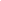 § 5GWARANCJA1. Kupujący zastrzega, że dostarczone przez Sprzedającego odczynniki muszą mieć określoną datę końca okresu ważności.2. Okres ważności  oznaczony datą końcową, o której mowa w ust. 1. nie może być krótszy niż 6 miesięcy licząc od daty dostawy do Kupującego chyba że z przyczyn technologicznych taki termin nie może być dotrzymany;3. Sprzedający udziela Kupującemu gwarancji i zapewnia, że dostarczone odczynniki  są dobrej jakości, a w razie stwierdzenia w okresie gwarancji wady , zostaną one bezpłatnie wymienione przez Sprzedającego na wolne od wad, w terminie …… dni od daty zawiadomienia Sprzedającego przez Kupującego.4. Okres gwarancji, o której mowa w ust. 3 jest równy okresowi ważności  o którym mowa w ust. 2.5. Od daty potwierdzenia przyjęcia odczynników przez Kupującego, Sprzedający nie ponosi odpowiedzialności za wady powstałe na skutek niewłaściwego postępowania Kupującego, tzw. postępowania niezgodnego z instrukcją producenta.§ 6KARY UMOWNE I ODSZKODOWANIA1. Strony uzgadniają, że w przypadku opóźnienia dostawy odczynników do Kupującego ponad terminy określone w § 4 ust. 3, Sprzedający zapłaci Kupującemu karę umowną w wysokości 0,2% od wartości nie wykonanej części dostawy za każdy dzień zwłoki.2. W przypadku odstąpienia Sprzedającego od wykonania postanowień niniejszej umowy bez zgody Kupującego, bądź odstąpienia Kupującego od umowy z przyczyn leżących po stronie Sprzedającego, Sprzedający zapłaci Kupującemu karę umowną w wysokości 5% łącznej wartości niezrealizowanej części  Umowy, o której mowa w § 2 ust. 1. Powyższe nie wyklucza obowiązku zapłaty kar umownych na podstawie ust. 1.3. Kupujący ma prawo do potrącenia należności naliczonych z tytułu kar umownych z płatności za faktury Sprzedającego, na podstawie noty wystawionej przez Kupującego.4. W przypadku, gdy szkoda powstała z przyczyn, o których mowa w ust. 1 i ust. 2przewyższa wysokość zastrzeżonych kar umownych, Kupujący ma prawo żądać dodatkowo odszkodowania uzupełniającego na zasadach ogólnych.5. W przypadku opóźnienia lub zwłoki Sprzedającego w dostarczeniu odczynników ponad termin określony w § 4 ust. 3 Kupujący zastrzega sobie prawo dokonania zakupu takiej samej ilości odczynników u innego dostawcy (zakup interwencyjny). Sprzedający zobowiązany jest do zwrotu kupującemu różnicy pomiędzy ceną zakupu interwencyjnego, a ceną za jaką materiały zostałyby dostarczony przez Sprzedającego.6. W przypadku nie uregulowania przez kupującego płatności w terminie określonym w § 3 ust. 1, Sprzedającemu przysługuje prawo naliczania odsetek, w wysokości ustawowej za każdy dzień opóźnienia.§ 7POSTANOWIENIA KOŃCOWE1. Sprzedający nie może przenosić na osoby trzecie praw i obowiązków wynikających z tytułu niniejszej Umowy, bez uprzedniej zgody Kupującego wyrażonej na piśmie.2. Zmian umowy dokonuje się w formie pisemnej pod rygorem nieważności, przy czym, zgodnie z art. 144 ust. 1 ustawy P.z.p zakazuje się istotnych zmian postanowień zawartej umowy z zastrzeżeniem § 2. ust 3 i 43. Strony mają obowiązek wzajemnego informowania o wszelkich zmianach statusu prawnego swojej firmy, a także o wszczęciu postępowania upadłościowego , układowego i likwidacyjnego5. Ewentualne  spory powstałe na tle wykonywania przedmiotu umowy, strony rozstrzygać będą polubownie. W przypadku nie dojścia do porozumienia spory rozstrzygane będą przez sąd powszechny właściwy miejscowo dla siedziby Kupującego.6. Umowę sporządzono w dwóch jednobrzmiących  egzemplarzach; po 1 egzemplarzu dla Kupującego i 1 dla Sprzedającego integralną częścią umowy jest SIWZ oraz oferta.              SPRZEDAJĄCY:                                                                              KUPUJĄCY:

Załącznik Nr. 6

WYKAZ OSÓB DO KONTAKTÓW Z ZAMAWIAJĄCYM

Nazwa wykonawcy	.................................................................................................

Adres wykonawcy	.................................................................................................

Miejscowość ................................................			Data .....................



Należy wymienić osoby występujące po stronie wykonawcy:
do kontaktów  z zamawiającym,
odpowiedzialne za wykonanie umowy
pełnomocnik wykonawcy 
pełnomocnik wykonawców w przypadku składania oferty wspólnej
wraz z podaniem zakresu odpowiedzialności / umocowania (do reprezentowania w postępowaniu, do reprezentowania w postępowaniu oraz zawarcia umowy, do zawarcia umowy).


 
 




 
.................................................................................
(data i czytelny podpis wykonawcy)

 
Załącznik nr. 7
WYKAZ WYKONANYCH LUB WYKONYWANYCH DOSTAW .

Nazwa wykonawcy	.................................................................................................

Adres wykonawcy	.................................................................................................

Miejscowość ................................................			Data .....................
Wykaz wykonanych lub wykonywanych, głównych dostaw, w okresie ostatnich trzech lat przed upływem terminu składania ofert, a jeżeli okres prowadzenia działalności jest krótszy - w tym okresie, wraz z podaniem ich wartości, przedmiotu, dat wykonania i podmiotów, na rzecz których dostawy zostały wykonane, oraz załączeniem dowodów, czy zostały wykonane lub są wykonywane należycie wymagany jest w celu potwierdzenia, że wykonawca posiada niezbędną wiedzę oraz doświadczenie.
Minimum 3 dostawy odczynników na rzecz służby zdrowia tożsame z niniejszym postępowaniem
				 
Dowodami, o których mowa powyżej są poświadczenie, z tym że w odniesieniu do nadal wykonywanych dostaw okresowych lub ciągłych wydane nie wcześniej niż na 3 miesiące przed upływem terminu składania ofert lub oświadczenie wykonawcy - jeżeli z uzasadnionych przyczyn o obiektywnym charakterze wykonawca nie jest w stanie uzyskać poświadczenia.
Jeżeli dostawy lub usługi wykazane w wykazie zostały wykonane na rzez Zamawiającego, którym jest Szpital w Pyskowicach Sp. z o.o., Wykonawca nie ma obowiązku przedkładania dowodów, o których mowa powyżej.
Jeżeli wykonawca polega na wiedzy i doświadczeniu innych podmiotów należy do powyższego wykazu dołączyć dokumenty dotyczące:
zakresu dostępnych wykonawcy zasobów innego podmiotu,
sposobu wykorzystania zasobów innego podmiotu, przez wykonawcę, przy wykonywaniu zamówienia,
charakteru stosunku, jaki będzie łączył wykonawcę z innym podmiotem,
zakresu i okresu udziału innego podmiotu przy wykonywaniu zamówienia




.................................................................................
(data i czytelny podpis wykonawcy)
Załącznik nr: . 8

OŚWIADCZENIE DOTYCZĄCE GRUPY KAPITAŁOWEJ


Nazwa wykonawcy	.................................................................................................

Adres wykonawcy	.................................................................................................

Miejscowość ................................................			Data .....................


Na mocy art. 26 ust. 2d ustawy Prawo zamówień publicznych składam listę podmiotów należących do tej samej grupy kapitałowej:
………………………………………………………………………………………………
………………………………………………………………………………………………
………………………………………………………………………………………………
………………………………………………………………………………………………
………………………………………………………………………………………………
………………………………………………………………………………………………

 

.................................................................................
(data i czytelny podpis wykonawcy)





Oświadczam, że nie należę do grupy kapitałowej / że podmiot, który reprezentuję nie należy do grupy kapitałowej *.



.................................................................................
(data i czytelny podpis wykonawcy)

* Niepotrzebne skreślić123456789LpNazwa parametru/warunki metody/ ilość oznaczeń na rokIlość testów z opakowaniaCena jednostkowa opakowania nettoIlość opakowańWartość netto (4*5)Wartość brutto ( 6+8)Stawka VatNazwa handlowa/nr katalogowy12345678LpNazwaIlośćCena jednostkowa  nettoStawka VATWartość netto(3*4)Wartość bruttoNr katalogowy/ nazwa handlowa12345678LPNazwa aparatyProducent/ rok produkcjiCena miesięczna dzierżawy nettoStawka VatWartość netto dzierżawy na 12 miesięcyWartość brutto dzierżawy na 12 miesięcyNr dopuszczenia do użytkowania/ certyfikat CE12345678LPNazwa mikroskopuProducent/ rok produkcjiNr fabrycznyStawka VatWartość netto wykupu po 12 miesięcznej dzierżawie Wartość brutto wykupu po 12 miesięcznej dzierżawie Nr dopuszczenia do użytkowania/ certyfikat CELp.Imię i nazwiskoZakres odpowiedzialnościlpOdbiorcaData wykonaniaPrzedmiotWartość bruttoUwagi